Publicado en Madrid el 01/06/2021 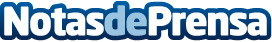 PrestaShop lanza Product Day Spain, un evento dedicado al mundo EcommerceProduct Day Spain de PrestaShop tendrá lugar el próximo 10 de junio, con formato virtual y con un programa que tratará las claves del presente y el futuro del sectorDatos de contacto:Ana Ávila654 555 324Nota de prensa publicada en: https://www.notasdeprensa.es/prestashop-lanza-product-day-spain-un-evento_1 Categorias: Internacional Nacional Comunicación Marketing Eventos E-Commerce Consumo http://www.notasdeprensa.es